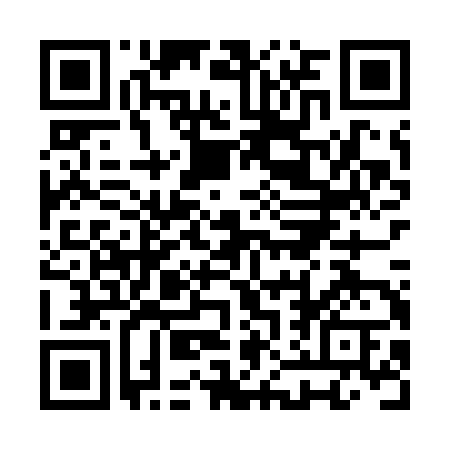 Prayer times for Rambutyo Island, Papua New GuineaMon 1 Apr 2024 - Tue 30 Apr 2024High Latitude Method: NonePrayer Calculation Method: Muslim World LeagueAsar Calculation Method: ShafiPrayer times provided by https://www.salahtimes.comDateDayFajrSunriseDhuhrAsrMaghribIsha1Mon5:016:1012:133:246:157:202Tue5:016:1012:123:246:157:203Wed5:016:1012:123:246:147:194Thu5:006:0912:123:246:147:195Fri5:006:0912:113:256:147:196Sat5:006:0912:113:256:137:187Sun4:596:0912:113:256:137:188Mon4:596:0812:113:256:137:189Tue4:596:0812:103:256:127:1810Wed4:596:0812:103:256:127:1711Thu4:586:0812:103:256:127:1712Fri4:586:0812:103:266:117:1713Sat4:586:0712:093:266:117:1714Sun4:586:0712:093:266:117:1615Mon4:576:0712:093:266:107:1616Tue4:576:0712:093:266:107:1617Wed4:576:0712:083:266:107:1618Thu4:576:0612:083:266:107:1619Fri4:566:0612:083:266:097:1520Sat4:566:0612:083:266:097:1521Sun4:566:0612:073:266:097:1522Mon4:566:0612:073:266:097:1523Tue4:556:0612:073:276:087:1524Wed4:556:0612:073:276:087:1525Thu4:556:0512:073:276:087:1426Fri4:556:0512:073:276:087:1427Sat4:546:0512:063:276:077:1428Sun4:546:0512:063:276:077:1429Mon4:546:0512:063:276:077:1430Tue4:546:0512:063:276:077:14